MINISTERIO DE JUSTICIA Y SEGURIDAD PÚBLICA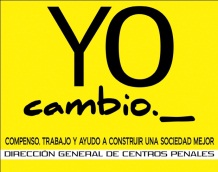 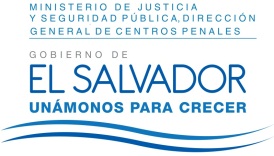 DIRECCIÓN GENERAL DE CENTROS PENALESUNIDAD DE ACCESO A LA INFORMACIÓN PÚBLICA7ª Avenida Norte y Pasaje N° 3 Urbanización Santa Adela Casa N° 1 Sn. Salv.Tel. 2527-8700Vista la solicitud de XXXXXXXXXXXXXXXXXXXXXXXXX, con Documento Único de Identidad número XXXXXXXXXXXXXXXXXXXXXXXXXXXXXXXXXXXXXXXXXXXX XXXXXXXXXXX quien SOLICITA: conocer el número total de privados de libertad que se   encuentra recluidos, a la fecha, en los distintos centros penales del país, clasificados por: i) condenados; ii) procesados; iii) género. A la vez, que se me indique la capacidad instalada para privadas de libertad (mujeres), que tiene el sistema penitenciario del país.Con el fin de dar cumplimiento a lo solicitado, conforme a los Arts. 1, 2, 3 Lit. a, b, j. Art. 4 Lit. a, b, c, d, e, f, g.  y Art. 71 de la Ley de Acceso a la Información Pública, la suscrita RESUELVE: : Conceder el acceso a la información solicitada mediante la entrega de datos estadísticos que fueron recibidos en esta Unidad por la Unidad generadora correspondiente, art. 69 LAIP. (Información detallada en cuadros anexos a esta resolución, actualizada a la fecha 23/11/2015).  No omito manifestar que los datos proporcionados pueden variar de acuerdo a Resoluciones Judiciales que los diferentes Juzgados y Tribunales del país nos notifican a fin de ejecutar en estricto cumplimiento y por fecha de actualización de los datos.Queda expedito el derecho del solicitante de proceder conforme lo establecido en el art. 82 de la Ley de Acceso a la Información Pública.San Salvador, a las once horas con treinta minutos del día tres de diciembre de dos mil quince.Licda. Marlene Janeth Cardona AndradeOficial de Información                                                                                                                           Ref. Solicitud UAIP/OIR/195/2015MJCA/kl